COORDENADORES CURSO DA DISCIPLINACurso de Bacharelado em Ciência da Computação                João Roberto de Toledo QuadrosCurso Superior de Tecnologia em Gestão Ambiental      Teresinha Costa EffrenCurso Superior de Tecnologia em Turismo                      Cláudia FregeliCurso Superior de Tecnologia em Sistemas para Internet      João Roberto de Toledo QuadrosCurso Superior de Administração                                   Fernando Ramos CorreaCurso Superior de Controle de Automação Industrial Alessandro Rosa Lopes ZachiCurso Superior de Engenharia Civil                                    Rosana Dischinger MirandaCurso Superior de Engenharia de Produção                    Bernardo José Lima GomesCurso Superior de Engenharia de Telecomunicações            Luiz Carlos Fonseca MachadoCurso Superior de Engenharia Elétrica                                 Júlio César CarvalhoCurso Superior de Engenharia Mecânica                            Alexandre Silva de LimaCurso Superior de Engenharia Eletrônica                       Luciano Mendes CamilloPRÉ-REQUISITO E HORAS DE ESTÁGIO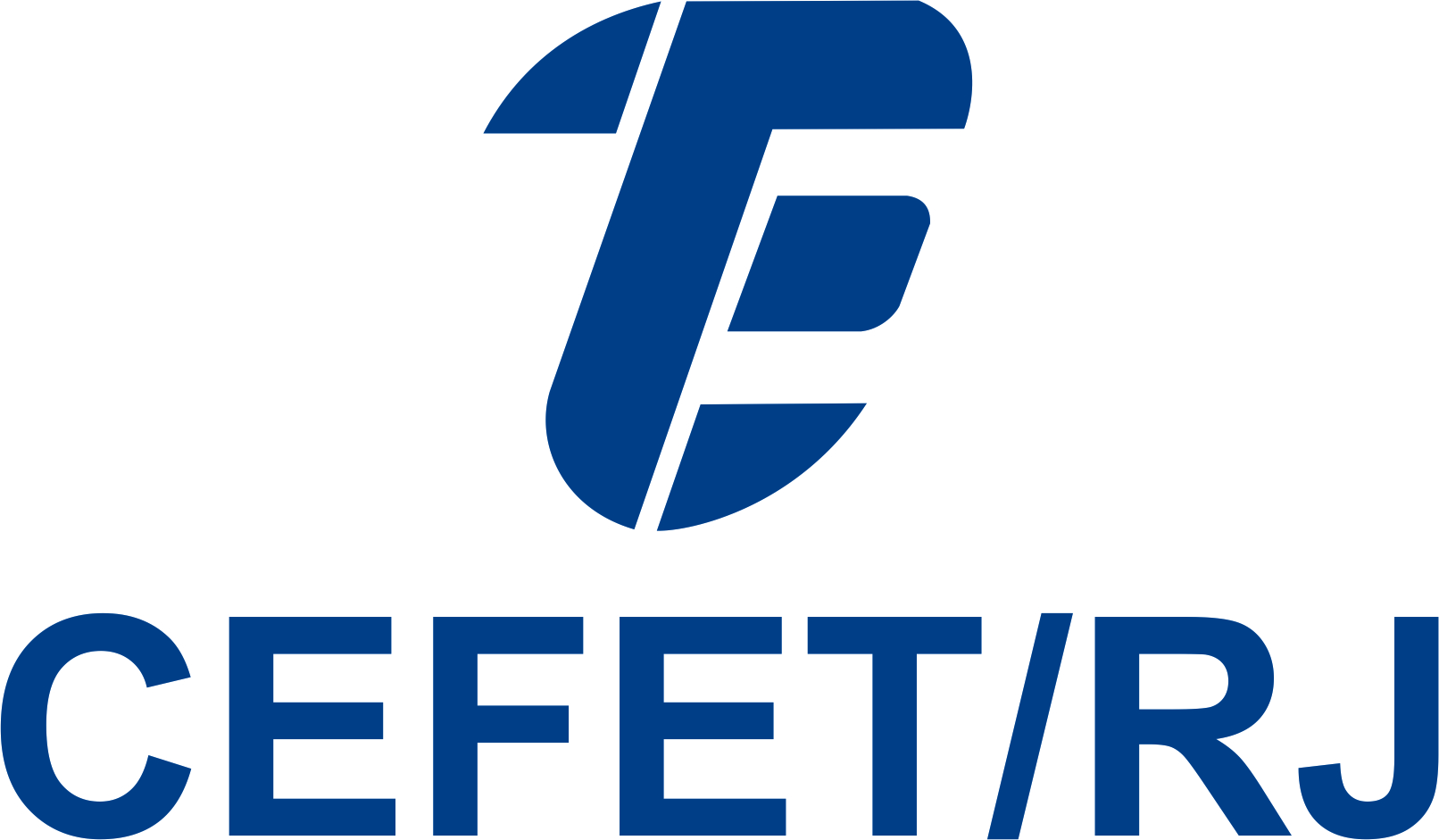  NORMAS PARA ELABORAÇÃO DO RELATÓRIOIntrodução: Mínimo de uma página escrita.Forma de obtenção do Estágio/Emprego: como foi encaminhado à Empresa (concurso, amigos, leitura de anúncios ou outra forma);Critérios e procedimentos da Empresa para o ingresso (testes, entrevistas ou outras formas; documentação exigida pela Empresa);Identificação da Empresa: estrutura organizacional, localização, área, número de ambientes de trabalho, número de empregados, finalidades da Empresa (características dos produtos industriais ou das atividades desenvolvidas).Observações sobre relacionamento com as chefias diversas e os companheiros de trabalho.Desenvolvimento: Mínimo de três páginas escritas.Atribuições do setor e do estagiário/funcionário. Facilidades de adaptação. Exigências que lhe foram feitas. Observações técnicas  sobre as tarefas desempenhadas  e sobre  os ambientes de trabalho. Informar sobre o rodízio pelas seções especificando o tempo de permanência e os tipos de atividades desenvolvidas em cada uma delas. Descrever as novas experiências e reações em cada local de estágio ou trabalho. Destacar a melhor experiência adquirida em relação aos objetivos do estágio ou emprego.Descrever como ocorreu a aplicação dos conhecimentos adquiridos no CEFET/RJ; se encontrou solução para os problemas, utilizando tais conhecimentos; se sentiu necessidade de novas referências bibliográficas (se positivo, indicar quais) ou de recorrer aos companheiros de trabalho para melhor desempenhar suas tarefas.Incluir material ilustrativo como anexos: organograma, fotografias, desenhos, folhetos, catálogos, etc.Conclusão: Mínimo de uma página escrita.Descrever como ocorreu a aplicação dos conhecimentos adquiridos no CEFET/RJ; se encontrou solução para os problemas, utilizando tais conhecimentos; se sentiu necessidade de novas referências bibliográficas (se positivo, indicar quais) ou de recorrer aos companheiros de trabalho para melhor desempenhar suas tarefas.Avaliar o Curso que frequentou face ao exigido no Estágio. Sugerir procedimentos para a melhoria dos conteúdos programáticos; introdução de novas disciplinas no currículo; alteração nas cargas horárias, ou alterações nas informações solicitadas no relatório. Justifique suas proposições, levando em conta a formação recebida no CEFET/RJ.Formatação e linguagem do relatórioO relatório deverá constar de um mínimo de 05 (cinco) a um máximo de 10 (dez) folhas de conteúdo do assunto, tamanho A-4 (usando-se um lado só da folha), digitadas com espaço 1,5 (um e meio), fonte Arial 11, margem esquerda de 3cm e demais margens de 2,5cm. Com linguagem clara e objetiva, ser baseado em fatos e não deverá conter assuntos de natureza política ou pessoal, restringindo-se ao estilo essencialmente técnico. O material ilustrativo deverá estar relacionado com as atividades desenvolvidas pelo aluno, sendo considerado como anexo ao relatório. Deverá ser datado e assinado pelo próprio aluno e pela chefia imediata.O relatório deverá ter linguagem clara e objetiva, ser baseado em fatos e não deverá conter assuntos de natureza política ou pessoal, restringindo-se ao estilo essencialmente técnico. O material ilustrativo deverá estar relacionado com as atividades desenvolvidas pelo aluno, sendo considerado como anexo ao relatório.OBSERVAÇÃO: O supervisor do estágio na empresa deverá ser identificado, abaixo da sua assinatura,  por carimbo ou  letra  de forma quanto ao nome e cargo no relatório e na ficha de frequência do aluno.AVALIAÇÃO DA DISCIPLINAA avaliação do Estágio Supervisionado dependerá da entrega, no prazo previsto pelo Setor de Estágio Supervisionado (SESUP), dos documentos que gerarão o Grau da Avaliação Funcional - GAF - e o Grau da Avaliação do Relatório - GAR.Será considerado aprovado o aluno que obtiver média final (MF) igual ou superior a 6,0 (seis), resultante da média ponderada das duas avaliações citadas, não havendo exame final nesta disciplina:MF = GAF + (GAR. 2) / 3 onde:GAF - Grau da Avaliação Funcional – Atribuído peso 01, é a média aritmética das avaliações dos itens da Ficha Individual de Frequência, com os seguintes códigos de notas correspondentes (peso 01)A - de 8,1 a 10 C - de 4,1 a 6,0B - de 6,1 a 8,0 D - de 3,1 a 4,0E - de zero a 3,0GAR - Grau da Avaliação do Relatório – com peso 02,  é o grau atribuído ao Relatório do Estágio Supervisionado, emitido pelo professor avaliador.O relatório deverá ser estruturado conforme o roteiro a seguir. Além do conteúdo será avaliada, também, a apresentação do relatório.Observação: o aluno funcionário está isento da apresentação da Ficha Individual de Frequência.
CEFET-RJ / DIREN / DEPES / SESUPDISCIPLINA ESTÁGIO SUPERVISIONADO1ª FASE: Entregar na SECAD / SESUP: Ficha de Informação  – todos os alunos, Histórico Escolar - com total de créditos – todos os alunos.             Termo de Compromisso  / Termo Aditivo – se estagiário.                              Cópia da carteira de trabalho (fls. de identificação do empregado, de discriminação do cargo e do início do contrato) – se aluno empregado.                                                                                                                                                                                                                                                                                                                                                                 Documentos probatórios – se aluno empreendedor.2ª FASE:Retirar envelope na SECAD / SESUP contendo: Carta à Empresa, Ficha de Frequência – se aluno estagiário.Documentos entregues na 1ª FASE, Avaliação do Estágio pelo aluno.    3ª FASE                                                                                                                                                                                                                                                                                                                                                Entregar documentos na SECAD/ SESUP, no envelope retirado     na 2ª fase.                            Relatório impresso e assinado pelo aluno e pelo supervisor do estágio na empresa - se  estagiário, empregado ou empreendedor.                                                                                                                      Ficha Individual de Frequência  - se  estagiário;  preenchida com o período estagiado durante este semestre  e sem rasuras.                                                                                                                                                                   Avaliação do Estágio pelo aluno - feita pelo estagiário, empregado ou empreendedor em relação estágio.                                                                                                                                                                                                                                                                                                                                                                                                                                                                                         Curso SuperiorDuração MínimaPré-RequisitoAdministração Industrial324 horas100 créditos cursadosEngenharia Civil378 horas120 créditos cursadosEngenharia de Automação e Controle360 horas120 créditos cursadosEngenharia de Produção360 horas120 créditos cursadosEngenharia Elétrica (Eletrônica – Eletrotécnica  – Telecomunicações)                                      360 horas120 créditos cursadosEngenharia Mecânica378 horas160 créditos cursadosTecnólogo Gestão Ambiental300Estar matriculado no 3º períodoWEB30070% dos créditos cursados